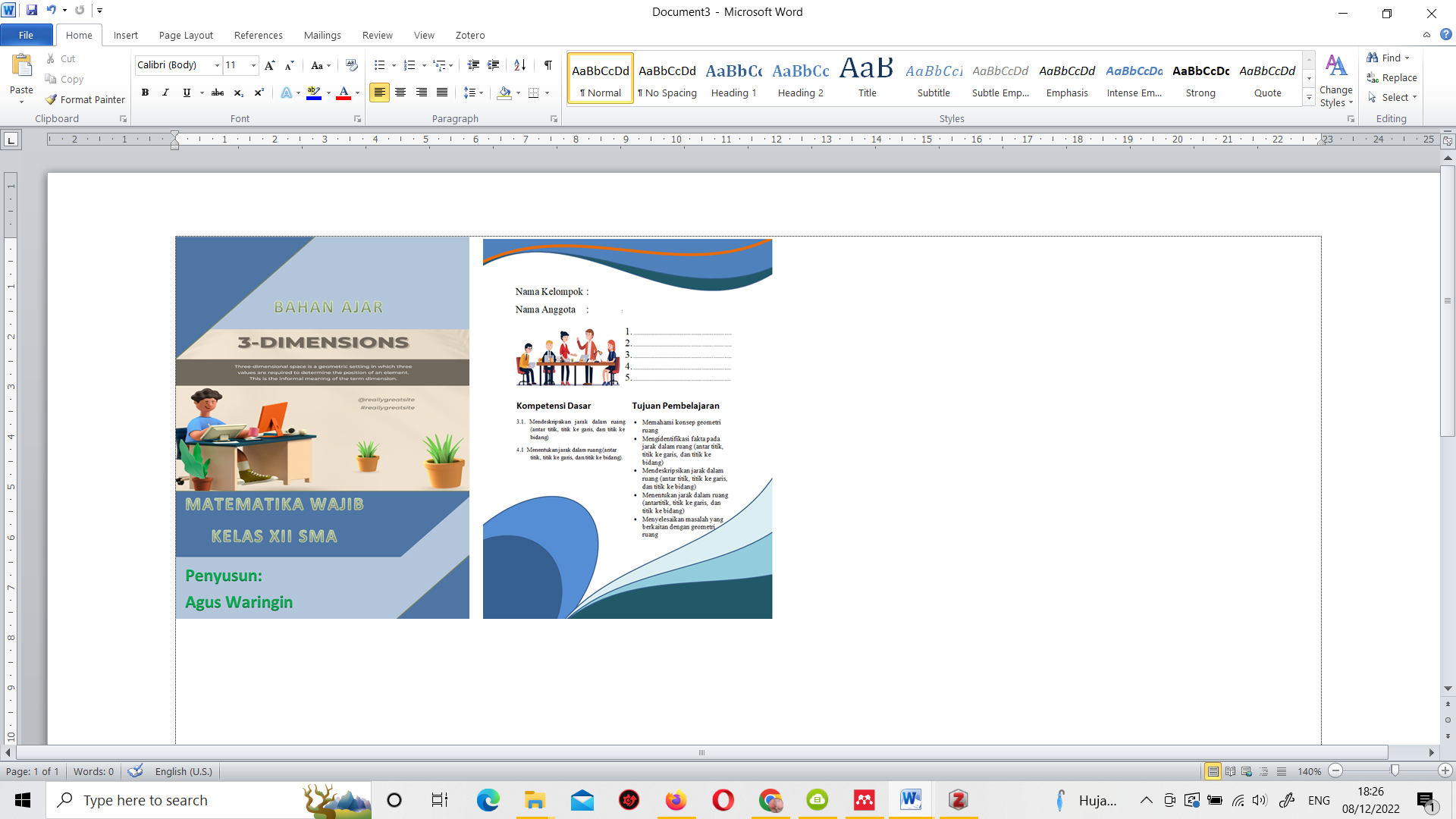 Gambar. Lembar Bahan Ajar 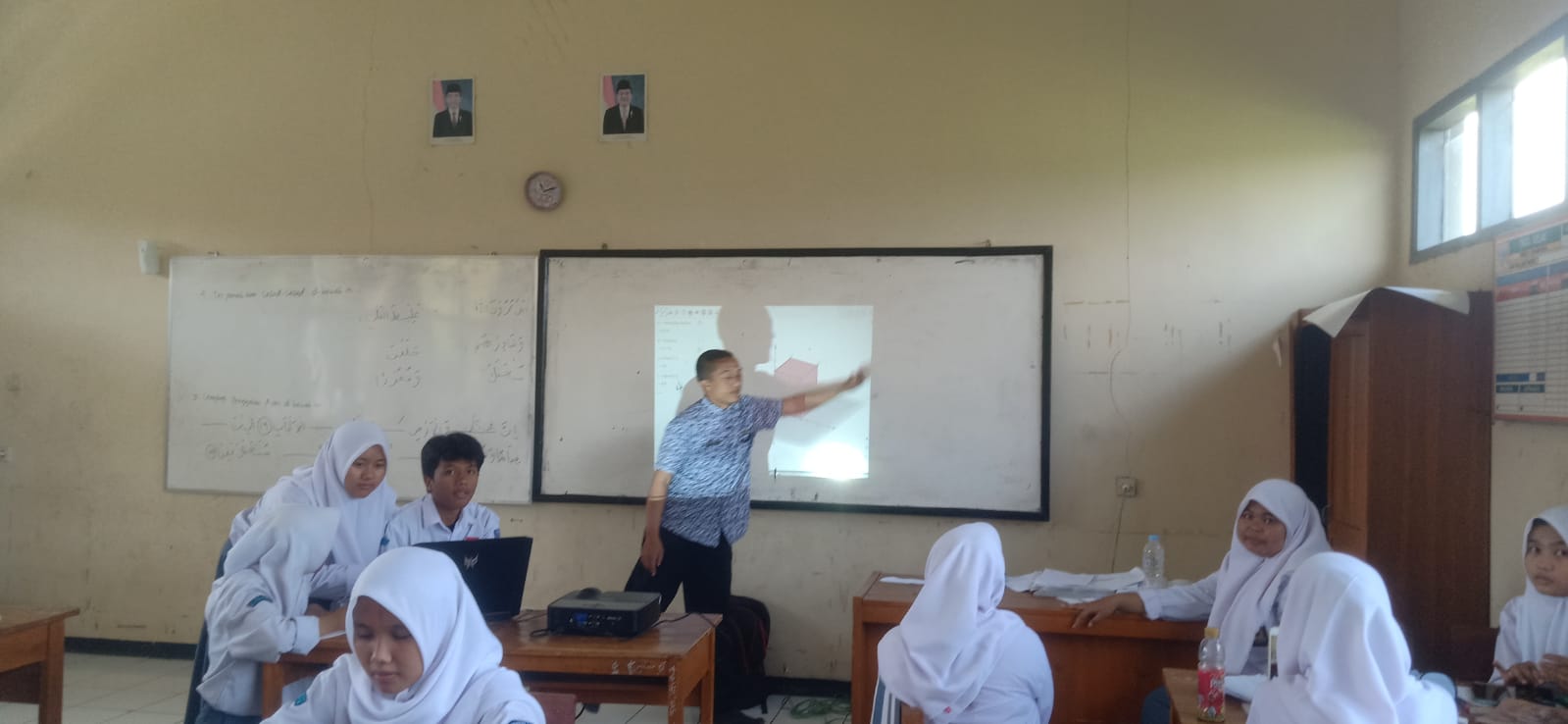 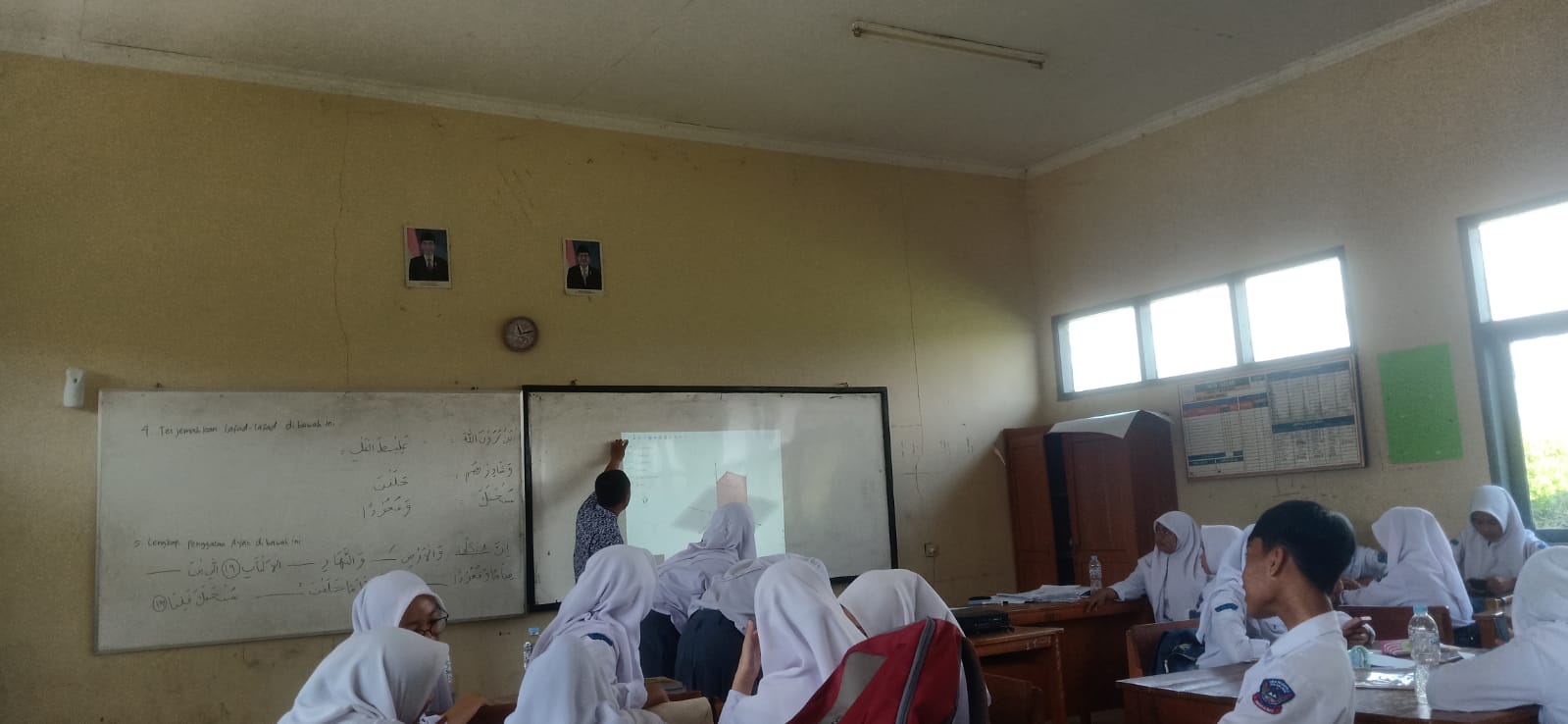 Gambar. Aktifitas Kegiatan Inti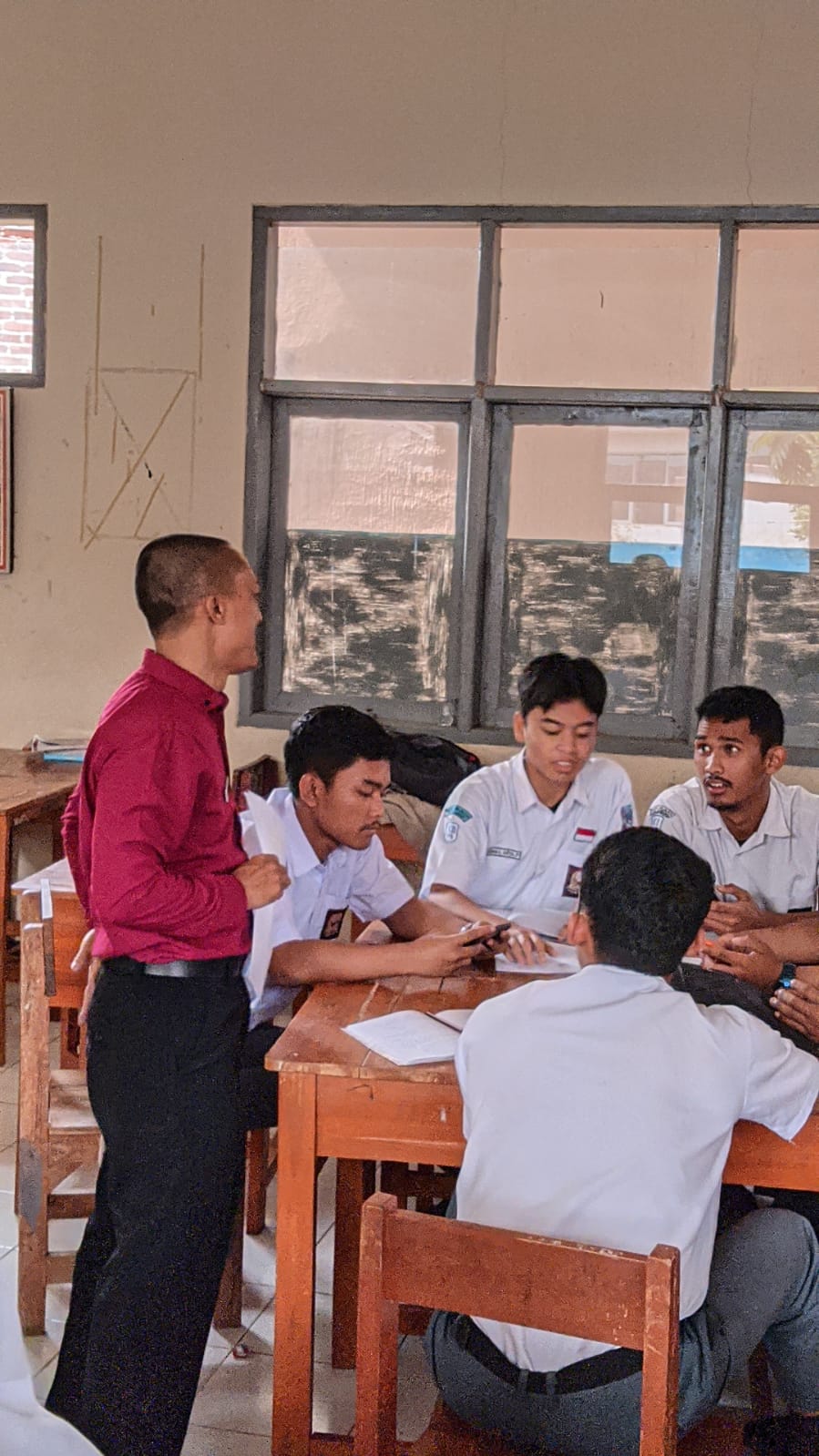 Kegiatan siswa bekerjasama dengan kelompoknya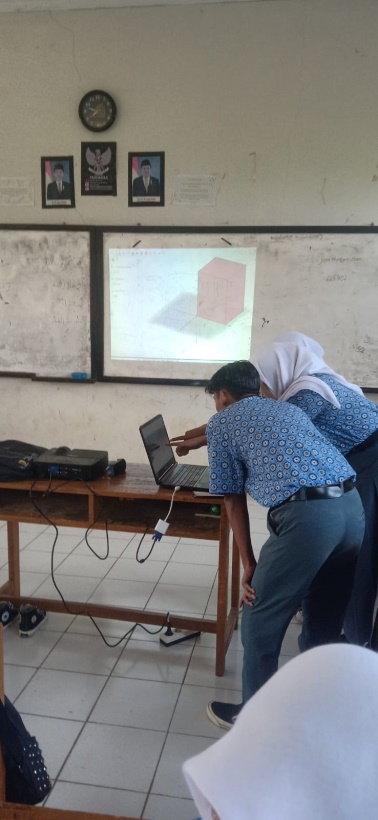 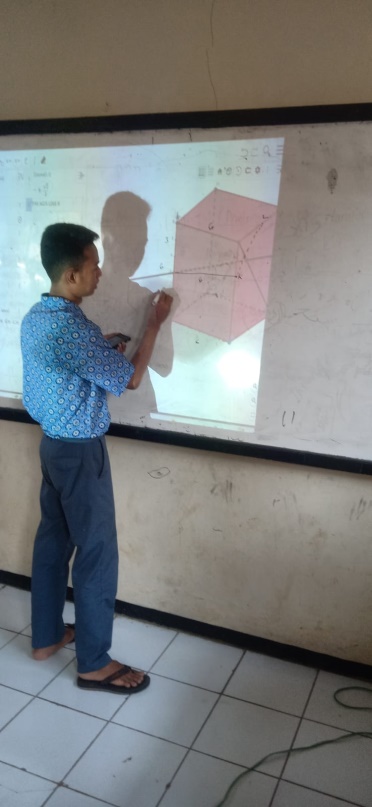 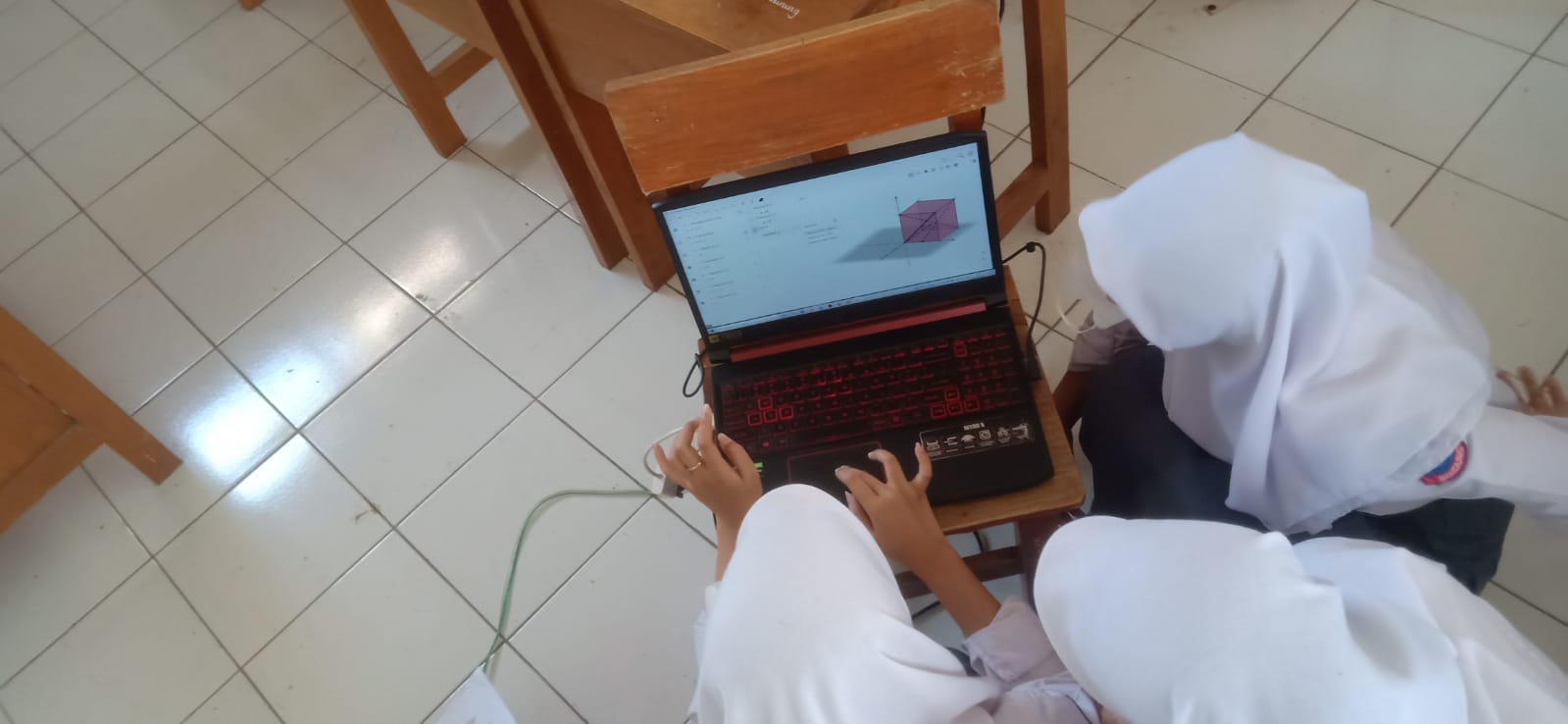 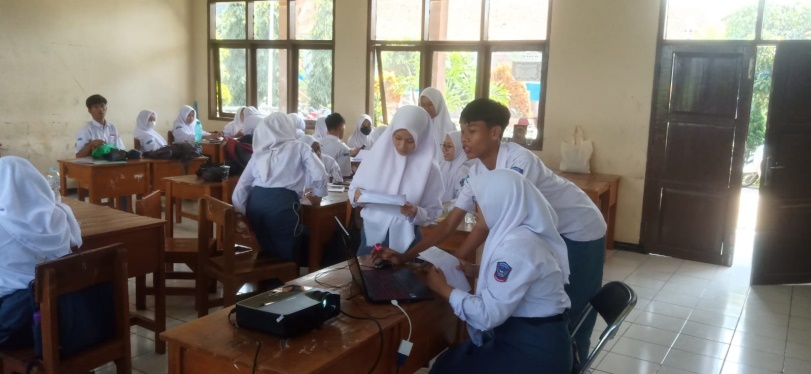 Gambar Aktifitas Siswa Presentasi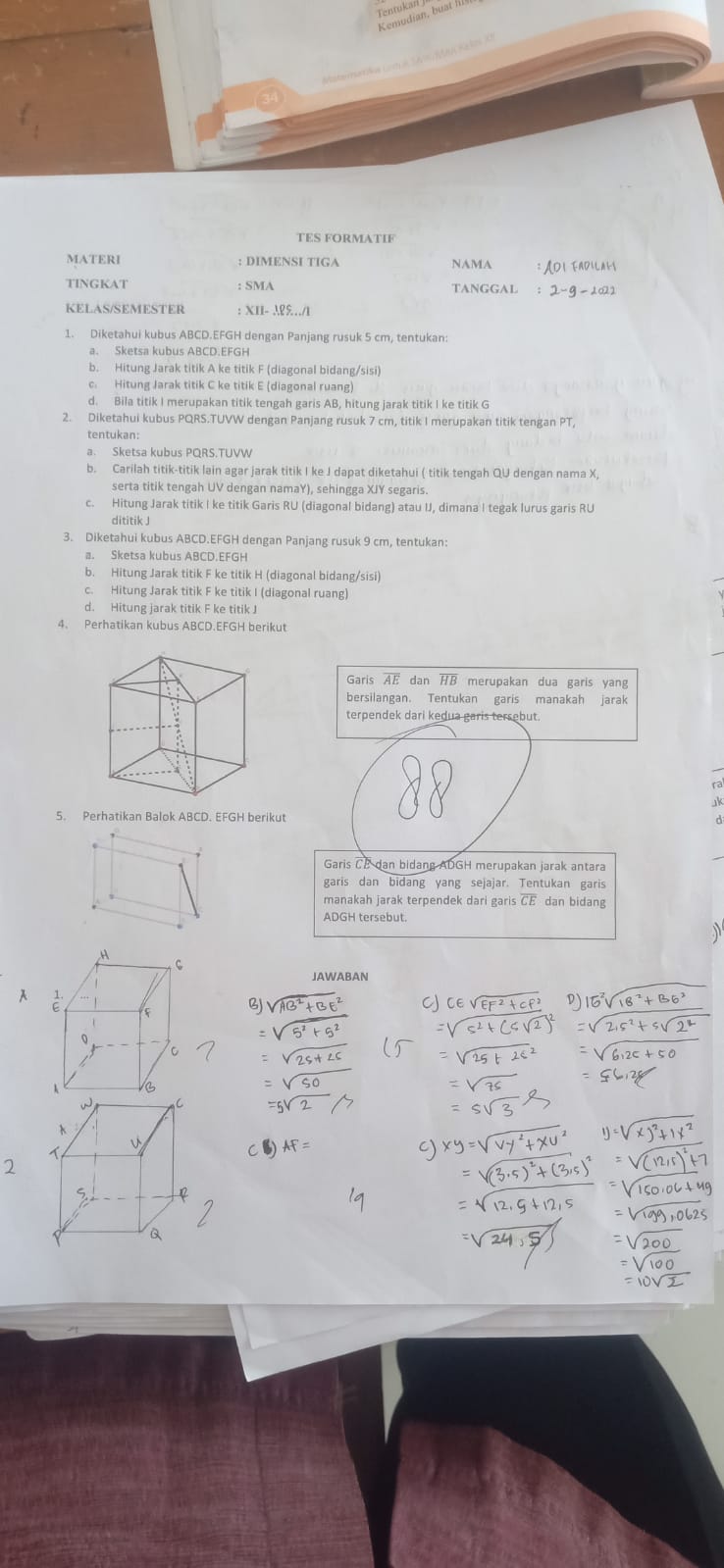 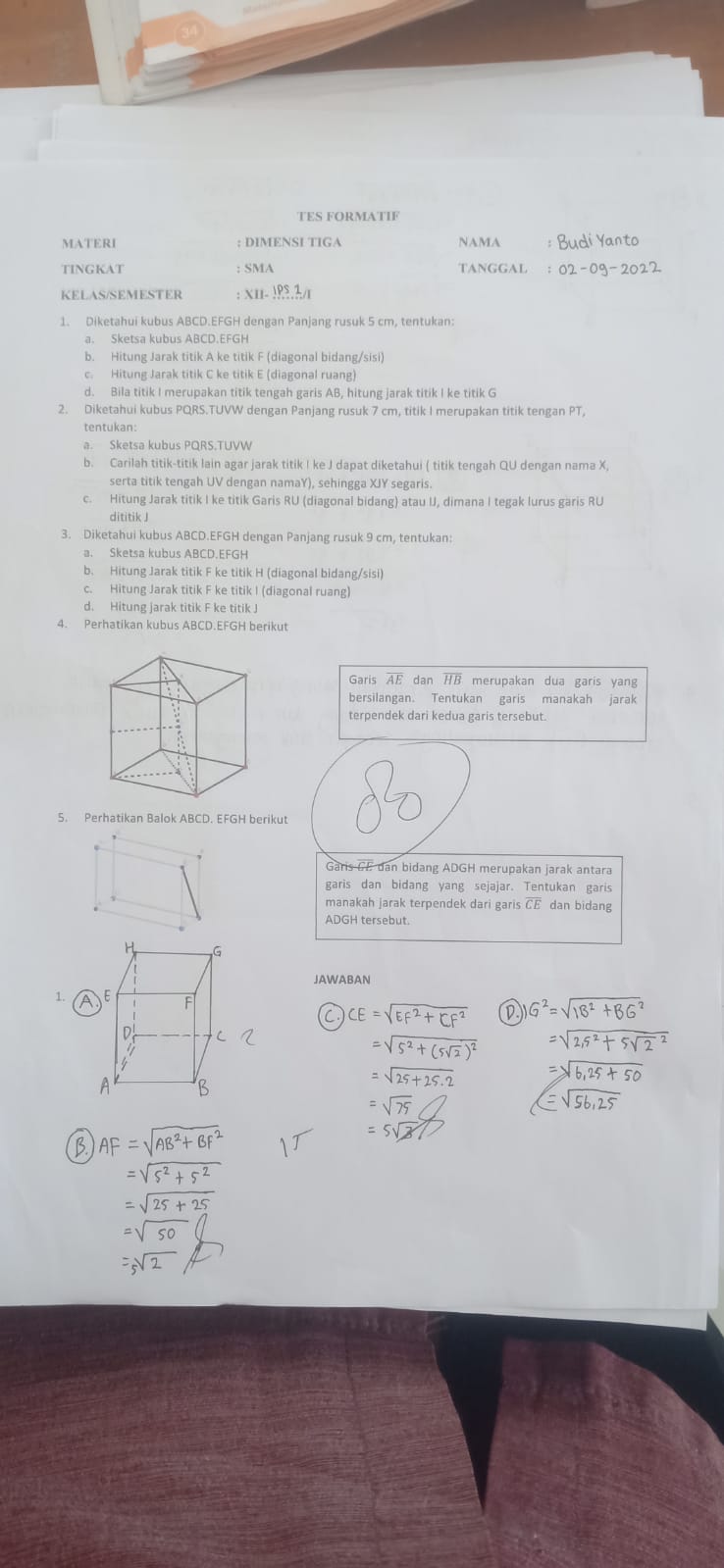 Gambar. Lembar Evaluasi siswa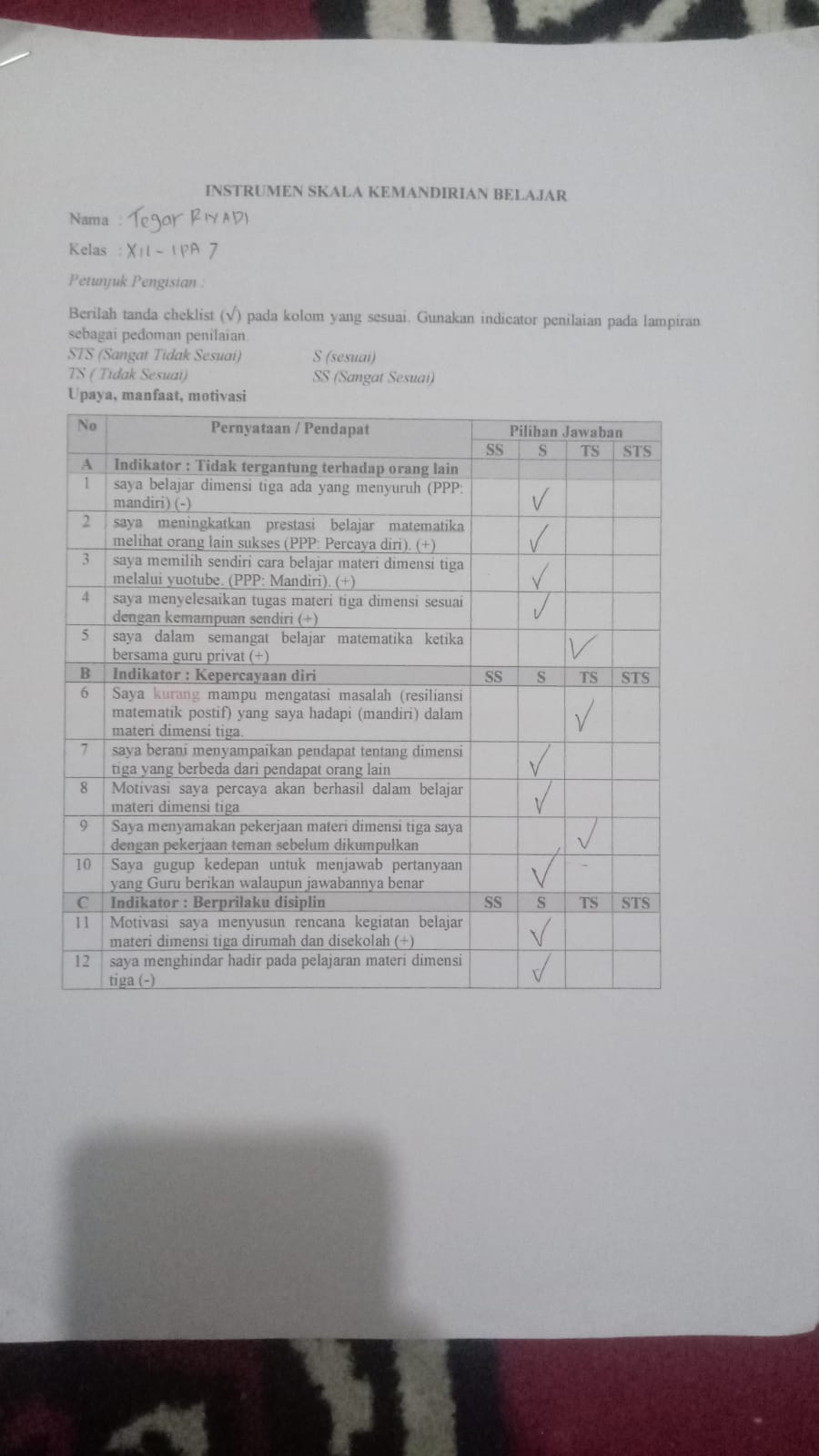 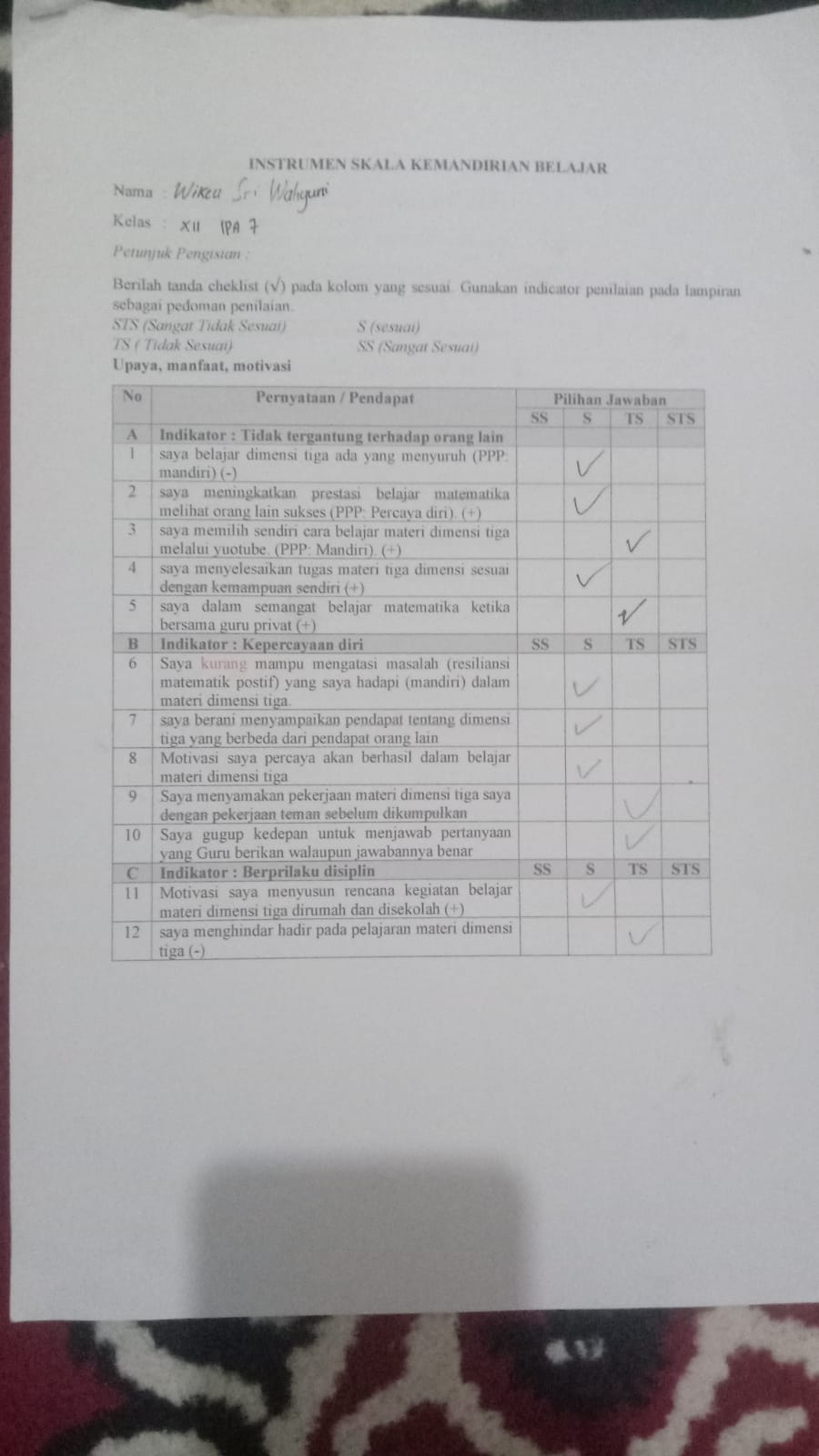 Gambar. Lembar Instrumen Angket Siswa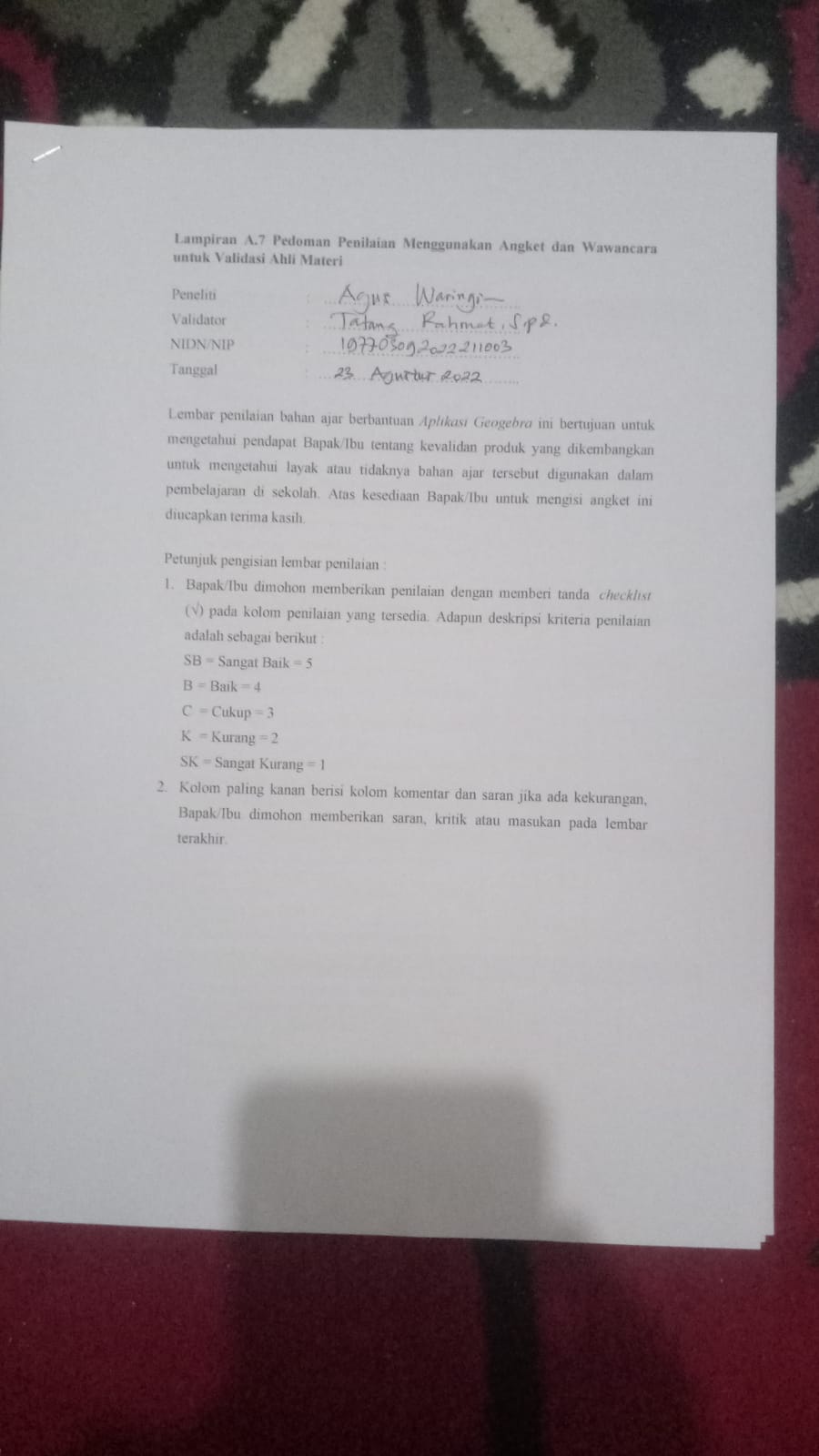 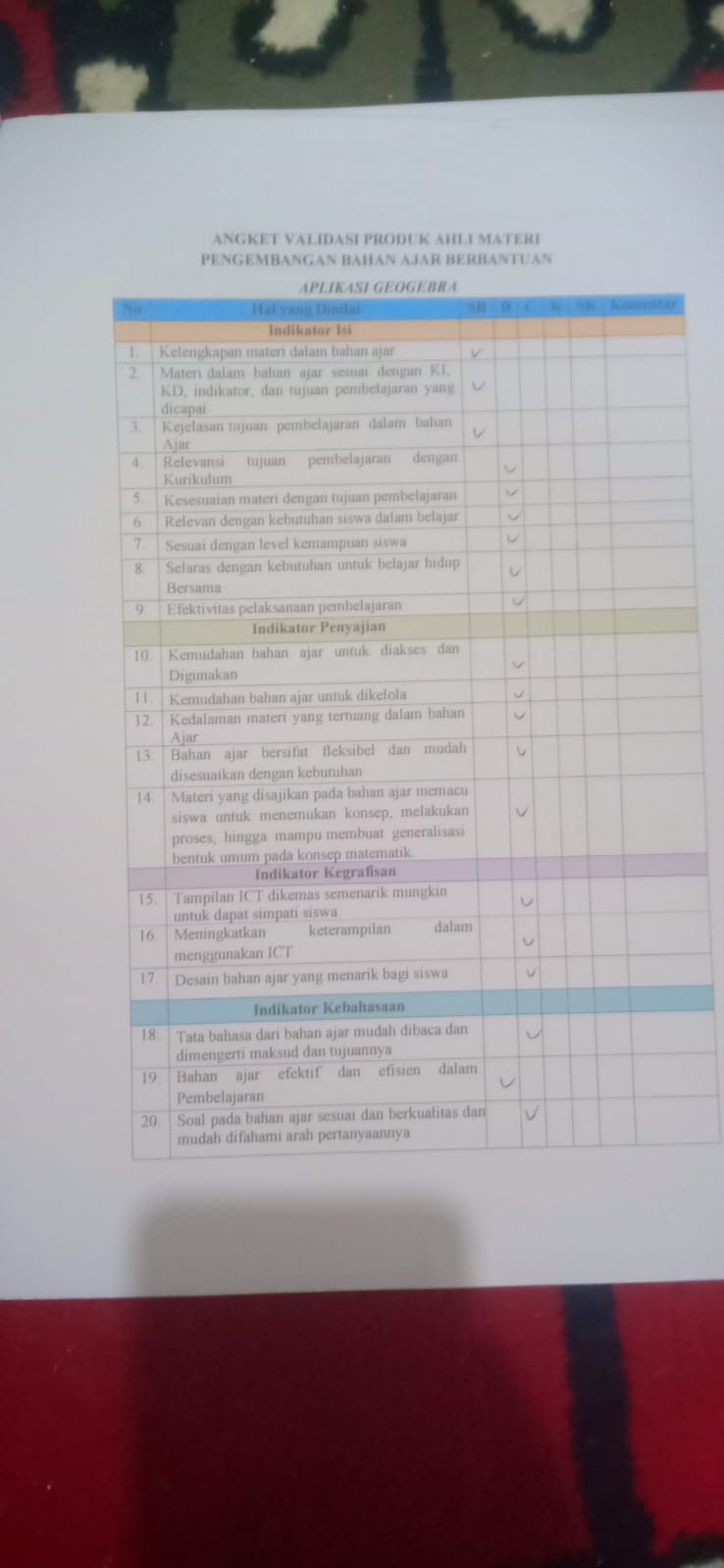 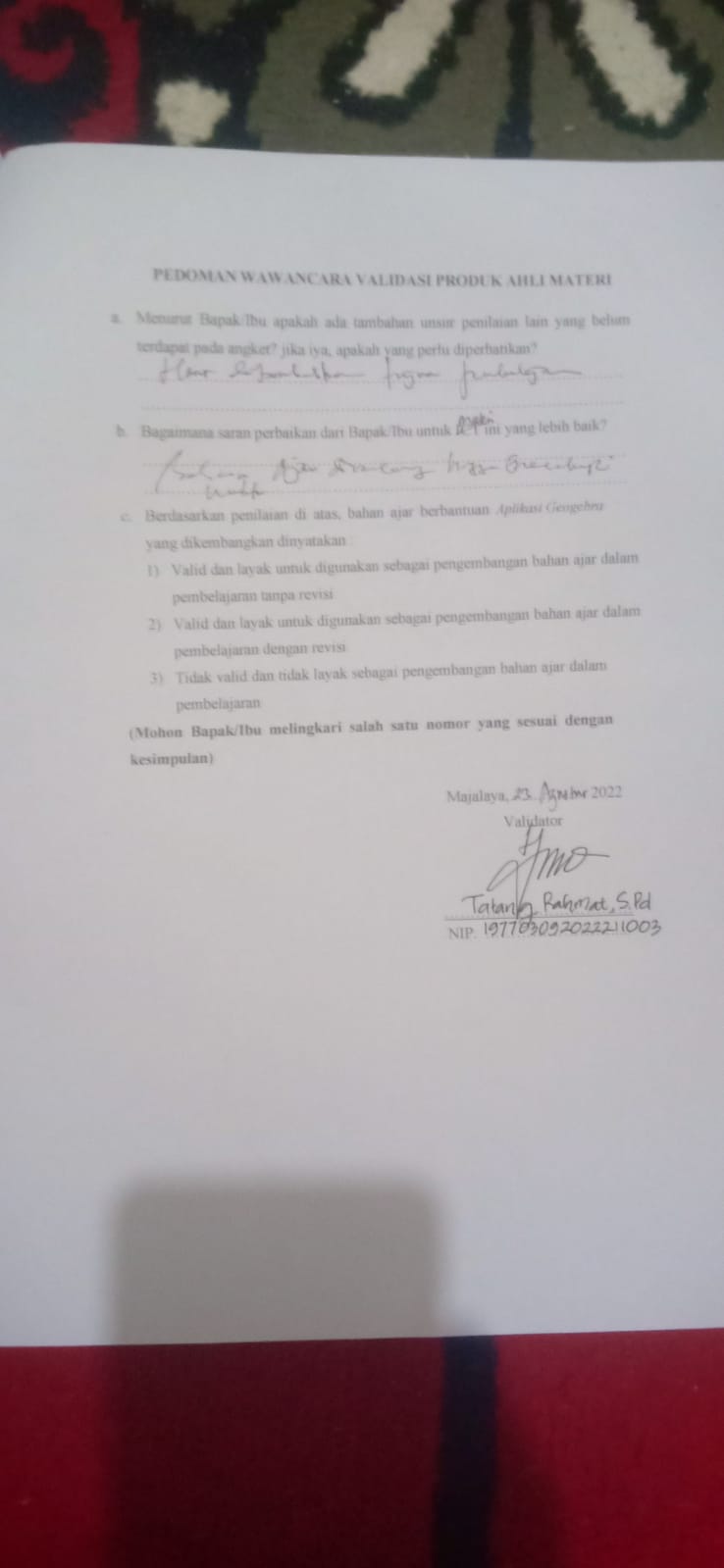 Gambar Lembar Instrumen Validasi Ahli Materi 